Feedback from Employer on Curriculum and Students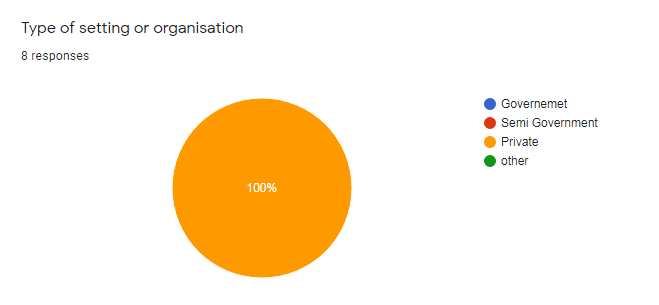 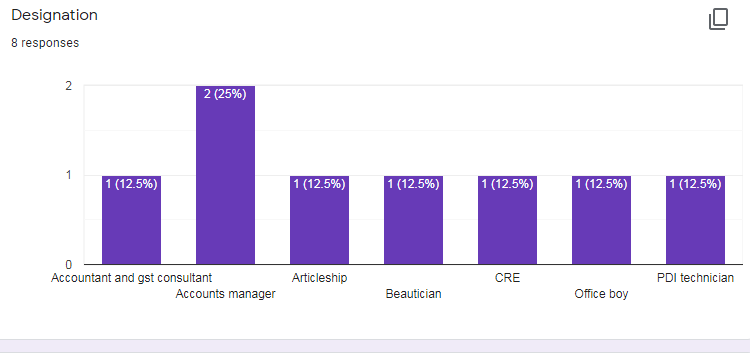 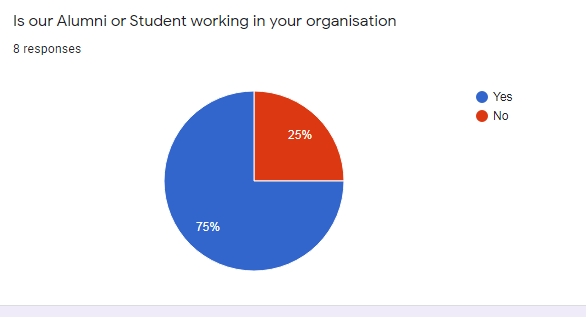 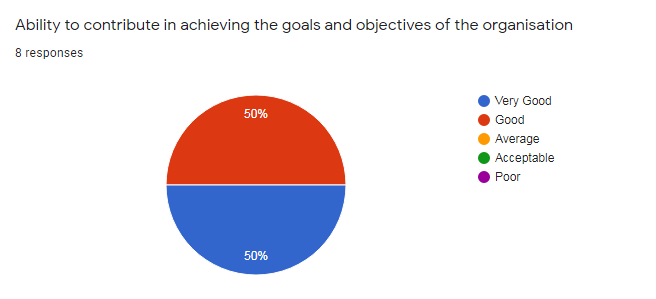 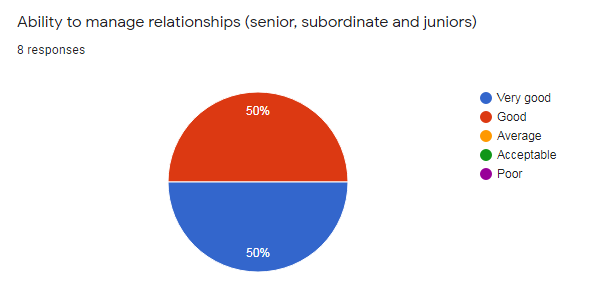 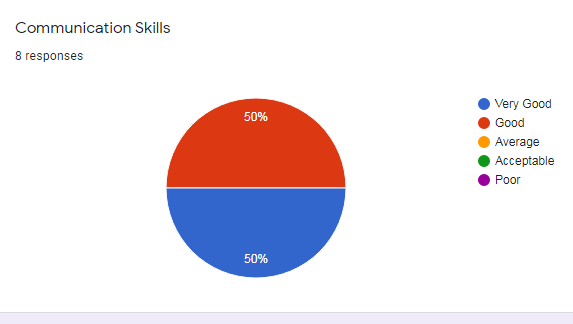 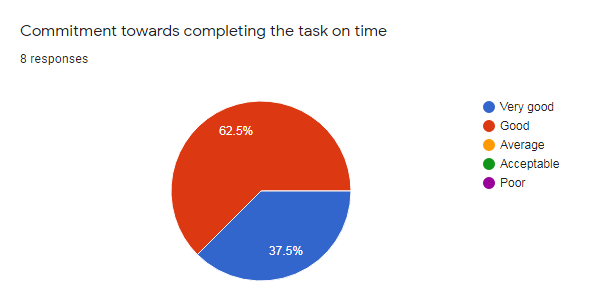 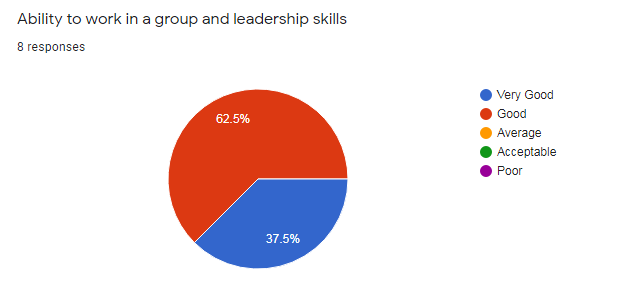 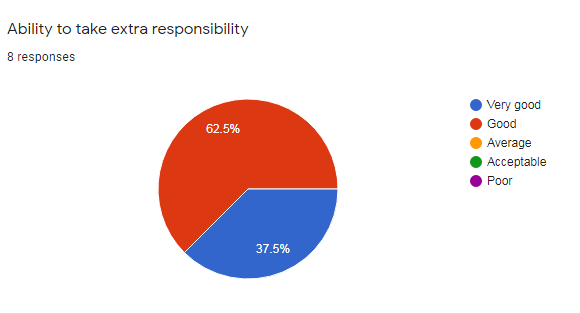 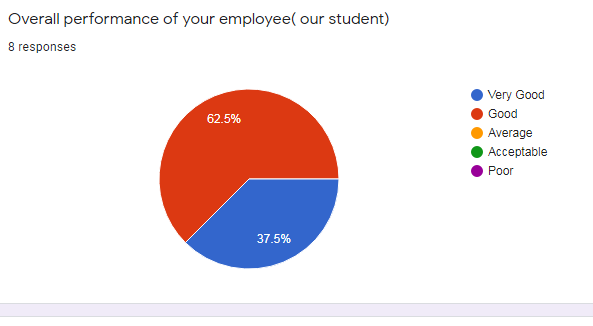 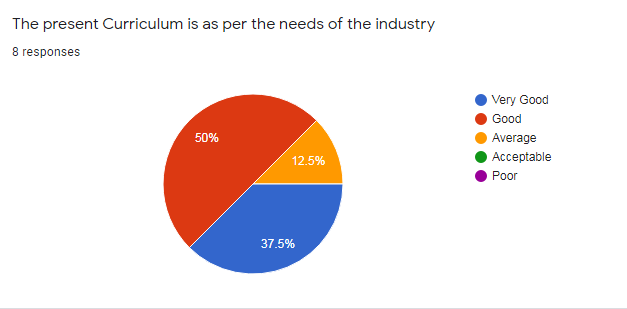 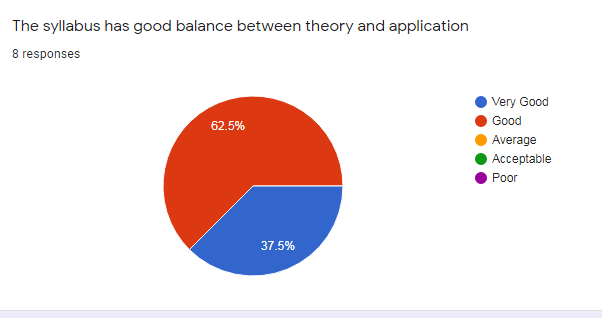 Suggestions about the college/Academics 4 responsesOne of best and supportive college lectures, thank you for the ManagementThis college give good opportunity to students one who poor in finance. Those students working in different sectors and evening they continue their study in this college. So many poor students future this college changed. Hats up to this evening college, it gives opportunity to work with study. to one whoGood college, give the opportunity to work with study one who financial week.Its one of the best evening college